Application for Temporary Street Trading Permit -Bourke Street Pedestrian BridgePlease complete this form and return to street.trading@melbourne.vic.gov.auApplication must be received by the City of Melbourne at least 21 days before the event or festival date.PO Box 1603, Melbourne 3001	Telephone: (03) 9658 9658	Email: street.trading@melbourne.vic.gov.auApplicant DetailsApplicant Name: ______________________________________________________________________Company Name: ______________________________________________________________________Company Address: ____________________________________________________________________Email: ______________________________________________________________________________Phone: _____________________________________________________________________________Proposal DetailsName of corresponding event being held at Marvel Stadium: ___________________________________Name of event organiser: ______________________________________________________________Date of event: _______________________________________________________________________Hours of operation: ___________________________________________________________________NOTE: No selling is permitted to occur at the conclusion of the eventSpecify the type of goods to be sold, including number of merchandise vans/marquees and dimensions:	Please attach two copies of a site plan, drawn to scale 1:100, showing the proposed site, and features.Additional Requirements (Please provide the following as attachments to your application)	Stadium Approval – Written approval from Marvel Stadium is required. All applications will be cross checked with Marvel Stadium Management to ensure that Temporary Street Trading applications are connected.	Insurance – Public Liability Insurance of $20 million is required, indemnifying the Council against any claims for the duration of the Temporary Street Trading permit, if approved by the Council.Permit FeeThe permit fee of $320.60 per day will be charged to the applicant prior to the issuing of the Permit.Declaration	I declare that all the information I have given is true and correct.Name: 	______________________________________________________ Date: 	Signature: 	Please submit completed application form including plans and required documents to:street.trading@melbourne.vic.gov.auPlease Note:Any material submitted with an application including plans will be made available for public view and copies may be made to interested parties for the sole purpose of enabling consideration of the proposal, pursuant to the provisions of the Council’s Street Activity Policy 2011 and Melbourne City Council Activities Local Law 2019.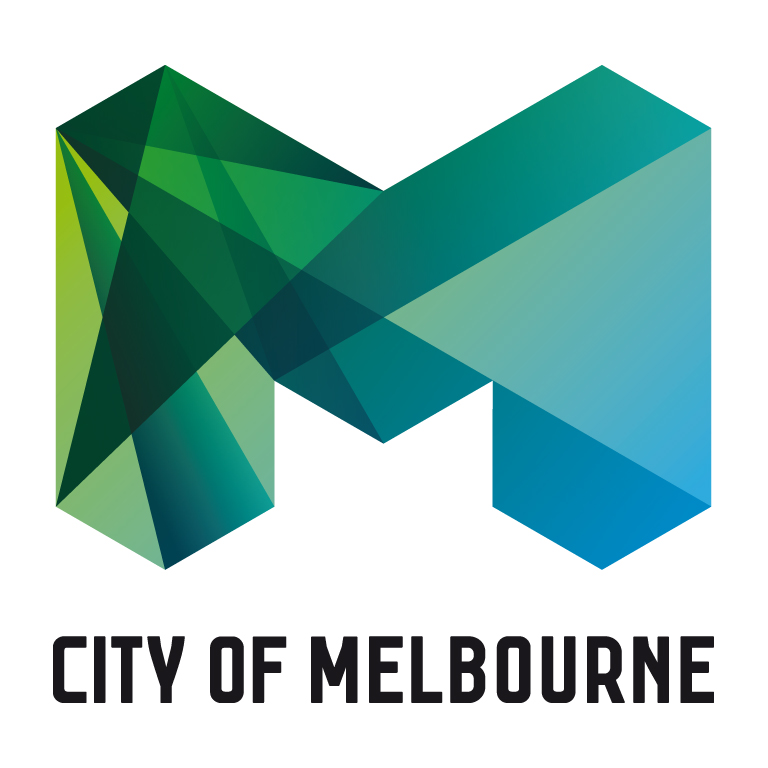 